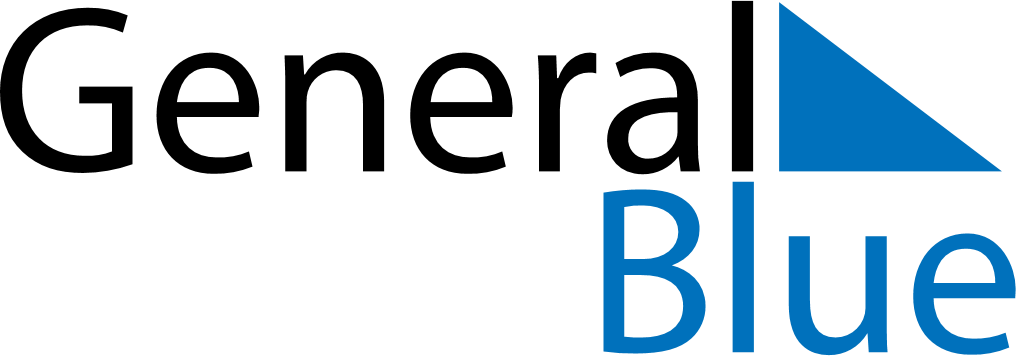 September 2019September 2019September 2019SwitzerlandSwitzerlandMondayTuesdayWednesdayThursdayFridaySaturdaySunday123456789101112131415Federal Day of Thanksgiving, Repentance and Prayer161718192021222324252627282930